-Subag Humas dan TU 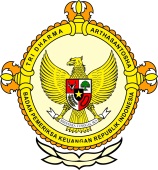       										     BPK Pwk. Prov. Sulawesi TengahTahun :									Bulan :                                                                        		                                                                               		Tanggal : 											Entitas :Proyek Jembatan Kasubi, Iskandar MintaDua Perusahaan Kembalikan DanaBy: adminSULTENG POST – KepalaDinasPekerjaanUmum (PU) Iskandar NontjibakalmelaksanakanperintahBadanPemeriksaKeuangan (BPK) PerwakilanSulteng, terkaitpengembalian dana kelebihanpembayaranpadaproyekpembangunanjembatanKalukubula–Sunju- Binangga (Kasubi), di DesaKalukubula, KabupatenSigi. Dana yang dikembalikanitusenilaiRp193 juta.Ditemui di kantorBupatiSigi, Kamis (3/3), Iskandar mengakusudahmemerintahkankepadapihakperusahaanyakni, PT Mahardikadan PT Karya Putra MandiriAdisarana, selakupelaksanaproyekuntukmengembalikan dana Rp193 jutaitukekasdaerah.“Kita sudahperintahkanuntukdikembalikan, “ kata Iskandar.Terkaitwaktupengembalian, Iskandar mengakubelummendapatlaporankembaliterkaitpengembaliandanaitukekasdaerah.“Belumtahu, yang jelas kami sudahmintauntukdikembalikan, “ katanya.Diketahui, BadanPemeriksaKeuangan (BPK) perwakilanSultengmenemukanpengurangan volume pekerjaanataukelebihanpembayaranpadaproyekjembatanKasubi.Proyek yang berjumlah Rp17 miliarlebihinidiketahuidilaksanakanolehduaperusahaan, diantaranyaadalah PT Mahardikadan PT Karya Putra MandiriAdisarana.BPK menyebutkan, pengurangan volume pekerjaandilakukanpadadua item pekerjaan, diantaranyaadalahpengadaantiangpancangsenilai Rp81, 2 jutadanpekerjaanpemancangansertapemasanganbatusenilaiRp 112 Jutalebih.Secarakeseluruhan, negaradidugamerugiRp 193 jutalebih.Atasmasalahini, BPK memintaKepalaDinasPekerjaanUmum Iskandar Nontjimengembalikankelebihanpembayaransenilai Rp198jutalebihinikekasdaerah.GUL2016123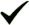 456789101112  12345678910111213141516171819202122232425262728293031MEDIASULTENG POSTProvinsiPaluDonggalaTolitoliBuolSigiMorowali UtaraParigi MoutongPosoMorowaliTojo Una-unaBanggaiBanggai KepulauanBanggai Laut